Balakhontsev YuriyExperience:Documents and further information:Have academic degree as a ship engineer and electrical engineer.Position applied for: Motorman 2nd classDate of birth: 26.01.1983 (age: 34)Citizenship: UkraineResidence permit in Ukraine: YesCountry of residence: UkraineCity of residence: SevastopolContact Tel. No: +38 (069) 248-47-52 / +7 (978) 728-00-58E-Mail: Drawingx@mail.ruU.S. visa: NoE.U. visa: NoUkrainian biometric international passport: Not specifiedDate available from: 05.09.2014English knowledge: GoodMinimum salary: 800 $ per monthPositionFrom / ToVessel nameVessel typeDWTMEBHPFlagShipownerCrewingMotorman 2nd class10.08.2013-25.02.2014Princessa ElenaDry Cargo29642*630-Sierra LeoneTD Gess Co&mdash;Motorman-Oiler04.01.2013-24.06.2013Princessa ElenaPassenger Ship29642*630-Sierra LeoneTD Gess Co&mdash;Motorman 2nd class15.10.2011-02.11.2012AzovRefrigerator2399852-Linart&mdash;Motorman 2nd class11.03.2011-14.05.2011AzovRefrigerator2399852-Linart&mdash;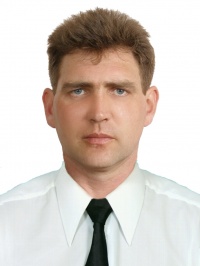 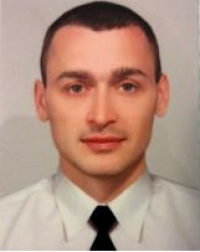 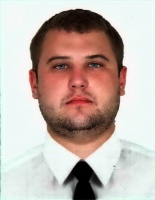 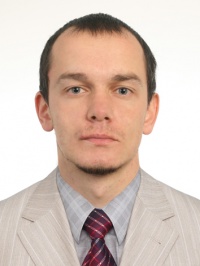 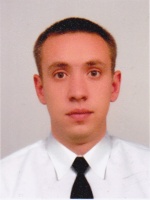 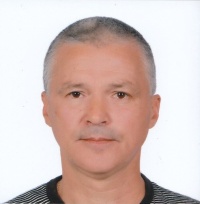 